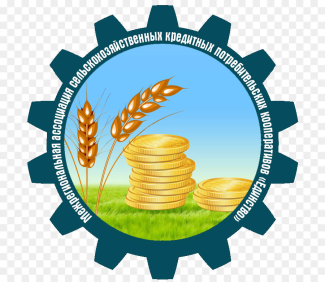 Межрегиональная ассоциация сельскохозяйственных кредитных потребительских кооперативов «Единство» (МА СКПК «Единство»)398007, г. Липецк, ул.Студёновская,182,тел. (474)2716489, ИНН/КПП 4825128305/482501001 ОГРН 1174827020224, р/с №40703810235000001071 в Липецком отделении №8593 ПАО Сбербанк г. Липецк, к/с 30101810800000000604, БИК 044206604, http://aspkkedinstvo.ru, E-m: info@aspkkedinstvo.ruПриоритетные регуляторные послабления в деятельности СКПК, имеющих важное социальное значение для развития сельских территорий Липецкой областиВ сфере развития законодательстваПредлагается дополнить проект Федерального закона «О внесении изменений в Федеральный закон «О сельскохозяйственной кооперации» в части пересмотра предельных значений финансовых нормативов и установления периодичности составления отчётности» положением о переносе срока вступления в силу пп. 4) части 11 ст. 40.1 Федерального закона «О сельскохозяйственной кооперации» (финансовый норматив достаточности паевого фонда – ФН4) с 1 июня 2020 г. на 1 июня 2025 г. С учётом трудностей, которые переживает в настоящее время сельскохозяйственная потребительская кредитная кооперация, применение норматива ФН4 создаёт отрицательные стимулы для мобилизации СПКК средств сельского населения: членов и ассоциированных членов. В условиях, когда СПКК фактически не имеют доступа к банковским кредитам, это по существу тождественно стимулированию сокращения объёмов деятельности.В 1 квартале 2020 г. состоялся ряд обсуждений изменений законодательства о сельскохозяйственной кооперации в части пересмотра системы сдачи СПКК отчётности в Банк России. В частности, на заседании Подкомиссии по совершенствованию контрольных (надзорных) и разрешительных функций федеральных органов исполнительной власти при Правительственной комиссии по проведению административной реформы не была поддержана идея о возложении на СРО СКПК функций по сбору и передаче в Банк России отчётности сельскохозяйственных потребительских кредитных кооперативов. В этой связи предлагается также исключить из находящегося в стадии подготовки ко второму чтению законопроекта № 775367-7, аналогичные положения, равно как и:положения, произвольно расширяющие перечень отчётов СКПК (который предлагается устанавливать нормативными актами Банка России),расширение оснований для выдачи СКПК предписаний об ограничении их деятельности,включение в сферу прямого надзора Банка России кооперативов, показатели активов которых превышают установленное Банком России значение.Воздержаться от продвижения законопроекта, возлагающего на СКПК обязанности источника БКИ (законопроект № 724741-7).В сфере регулирования нормативными актами Банка РоссииПредлагается приостановить применение в отношении СКПК всех положений Указания Банка России от 09.12.2019 г. № 5348-У «О правилах наличных расчетов» до завершения проведения мероприятий, направленных на противодействие распространению коронавирусной инфекции. В настоящее время даже смягчённые меры по ограничению наличных расчётов быстро ведут к снижению экономической активности кооперативов, снижают скорость циркулирования денежной массы на селе, работают исключительно в интересах  коммерческих банков.Директор                                                                                                                   В.И. Зимин398007, г. Липецк, ул.Студёновская,182,тел. (474)2716489, ИНН/КПП 4825128305/482501001 ОГРН 1174827020224, р/с №40703810235000001071 в Липецком отделении №8593 ПАО Сбербанк г. Липецк, к/с 30101810800000000604, БИК 044206604, http://aspkkedinstvo.ru, E-m: info@aspkkedinstvo.ruПриоритетные регуляторные послабления в деятельности СКПК, имеющих важное социальное значение для развития сельских территорий Липецкой областиВ сфере развития законодательстваПредлагается дополнить проект Федерального закона «О внесении изменений в Федеральный закон «О сельскохозяйственной кооперации» в части пересмотра предельных значений финансовых нормативов и установления периодичности составления отчётности» положением о переносе срока вступления в силу пп. 4) части 11 ст. 40.1 Федерального закона «О сельскохозяйственной кооперации» (финансовый норматив достаточности паевого фонда – ФН4) с 1 июня 2020 г. на 1 июня 2025 г. С учётом трудностей, которые переживает в настоящее время сельскохозяйственная потребительская кредитная кооперация, применение норматива ФН4 создаёт отрицательные стимулы для мобилизации СПКК средств сельского населения: членов и ассоциированных членов. В условиях, когда СПКК фактически не имеют доступа к банковским кредитам, это по существу тождественно стимулированию сокращения объёмов деятельности.В 1 квартале 2020 г. состоялся ряд обсуждений изменений законодательства о сельскохозяйственной кооперации в части пересмотра системы сдачи СПКК отчётности в Банк России. В частности, на заседании Подкомиссии по совершенствованию контрольных (надзорных) и разрешительных функций федеральных органов исполнительной власти при Правительственной комиссии по проведению административной реформы не была поддержана идея о возложении на СРО СКПК функций по сбору и передаче в Банк России отчётности сельскохозяйственных потребительских кредитных кооперативов. В этой связи предлагается также исключить из находящегося в стадии подготовки ко второму чтению законопроекта № 775367-7, аналогичные положения, равно как и:положения, произвольно расширяющие перечень отчётов СКПК (который предлагается устанавливать нормативными актами Банка России),расширение оснований для выдачи СКПК предписаний об ограничении их деятельности,включение в сферу прямого надзора Банка России кооперативов, показатели активов которых превышают установленное Банком России значение.Воздержаться от продвижения законопроекта, возлагающего на СКПК обязанности источника БКИ (законопроект № 724741-7).В сфере регулирования нормативными актами Банка РоссииПредлагается приостановить применение в отношении СКПК всех положений Указания Банка России от 09.12.2019 г. № 5348-У «О правилах наличных расчетов» до завершения проведения мероприятий, направленных на противодействие распространению коронавирусной инфекции. В настоящее время даже смягчённые меры по ограничению наличных расчётов быстро ведут к снижению экономической активности кооперативов, снижают скорость циркулирования денежной массы на селе, работают исключительно в интересах  коммерческих банков.Директор                                                                                                                   В.И. Зимин